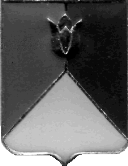 СОБРАНИЕ ДЕПУТАТОВ КУНАШАКСКОГО МУНИЦИПАЛЬНОГО РАЙОНА ЧЕЛЯБИНСКОЙ ОБЛАСТИРЕШЕНИЕ11  заседание« 20 » декабря   2022 г.  № 75О    внесении изменений в   Положениеоб оказании единовременной социальной помощи гражданам, находящимся в трудной жизненной ситуацииРассмотрев письмо главы Кунашакского муниципального района от 08.12.2022 года № 629/1-м, руководствуясь Указом Президента Российской Федерации от 21.09.2022 года №647 «Об объявлении частичной мобилизации в Российской Федерации», Федеральным законом от 06.10.2003 года № 131-ФЗ «Об общих принципах организации местного самоуправления в Российской Федерации»,  Уставом Кунашакского муниципального района Собрание депутатов Кунашакского муниципального района          РЕШАЕТ:	Внести  изменения   в Положение об оказании единовременной социальной помощи, гражданам, находящимся в трудной жизненной ситуации  утвержденного Решением Собрания депутатов  от 23.10.2019г. №116, согласно приложению.           2.  Контроль исполнения настоящего решения возложить на комиссию по социальным вопросам, образованию, здравоохранению Собрания депутатов Кунашакского муниципального района.          3. Настоящее решение вступает в силу со дня подписания и подлежит опубликованию в средствах массовой информации в соответствии с действующим законодательством. ПредседательСобрания депутатов		                                                             Н.В. ГусеваПриложениек решению Собрания депутатовКунашакского муниципального района                                                                                        от « 20 » декабря 2022 года № __Изменения в  «Положение об оказании единовременной социальной помощи гражданам, находящимся в трудной жизненной ситуации»,  утвержденного  решением Собрания депутатов Кунашакского муниципального района от 23 октября 2019 года   № 116           1. Дополнить Подпунктом 5 пункт 7 раздела II и   изложить в следующей редакции:           «7.  Заявителями на предоставление муниципальной услуги являются:- семьи и граждане, жилое помещение которых пострадало в результате пожара (другого стихийного бедствия), при условии, что данное жилое помещение является единственным жилым помещением и является местом жительства заявителя, без учета доходов;- семьи и граждане, нуждающиеся в срочной платной медицинской помощи или медицинском вмешательстве, подтвержденными соответствующими документами, без учета доходов;- семьи и граждане, оказавшиеся в трудной жизненной ситуации и имеющие среднедушевой доход ниже прожиточного минимума, установленного в Челябинской области;- граждане, имеющие двух и более несовершеннолетних детей, оказавшиеся в трудной жизненной ситуации на проведение платного медицинского осмотра для дальнейшего трудоустройства и состоящим на учете в органах профилактики. - члены семьи (супруга военнослужащего, несовершеннолетние дети, родители) граждан, призванных на военную службу по мобилизации в Вооруженные силы  Российской Федерации в соответствии с Указом Президента Российской Федерации от 21.09.2022 г. №647  «Об объявлении частичной мобилизации в Российской Федерации», а также добровольцев в случае гибели при прохождении службы в зоне СВО на территории ЛНР ДНР без учета доходов; -  члены семьи (супруга военнослужащего, несовершеннолетние дети, родители) граждан, призванных на военную службу по мобилизации в Вооруженные силы  Российской Федерации в соответствии с Указом Президента Российской Федерации от 21.09.2022 г. №647  «Об объявлении частичной мобилизации в Российской Федерации», при возникновении трудной жизненной ситуации без учета доходов».Дополнить подпунктами 6,7 пункта 9 раздела III и изложить в   следующей редакции:        «9. Единовременная социальная помощь, которая оказывается гражданам, нуждающимся в социальной защите, имеет следующее назначение:– семьям и гражданам, жилое помещение которых пострадало в результате пожара (другого стихийного бедствия), при условии, что данное жилое помещение является единственным жилым помещением и является местом жительства заявителя, выдается социальная помощь в размере 10 000 (десять тысяч) рублей;– семьям и гражданам, нуждающимся в срочной платной медицинской помощи или медицинском вмешательстве, подтвержденных соответствующими  документами, выдается социальная помощь в размере фактически понесенных затрат, но не более 3 000 (трех тысяч) рублей;– семьям и гражданам, оказавшимся в трудной жизненной ситуации и имеющие среднедушевой доход ниже прожиточного минимума, установленного в Челябинской области, выдается социальная помощь в размере от 1000 (одной тысячи) рублей на каждого несовершеннолетнего ребенка, но не более 3000 (трёх тысяч) рублей. Для одиноко проживающих, пенсионеров, инвалидов 2000 (две тысячи) рублей. – гражданам, имеющим двух и более несовершеннолетних детей, оказавшимся в трудной жизненной ситуации на проведение платного медицинского осмотра для трудоустройства и состоящих на учете в органах системы профилактики в размере не более 5 000 (пяти тысяч) рублей.– выдача социальной помощи в натуральном виде (продуктовые наборы стоимостью 1000 рублей на семью).- единовременная выплата в размере 50 тысяч рублей в случае гибели военнослужащего при прохождении службы в зоне СВО на территории ЛНР ДНР без учета доходов;- единовременная выплата в размере до 10 тысяч рублей в случае возникновения трудной жизненной ситуации семье военнослужащего при прохождении службы в зоне СВО на территории ЛНР ДНР без учета доходов». Глава района                                                                                      С.Н. Аминов